Personal InformationFit/Gap OverviewThe University of Colorado is currently using PeopleSoft HRMS 8.9 with various customizations to meet business requirements and is planning to upgrade to PeopleSoft HCM 9.2.This Design and Development Requirements document details the outcome of the Fit-Gap analysis of the current University Personal Information process in PeopleSoft HRMS 8.9 and the delivered functionality of PeopleSoft 9.2.Design and Development Document ObjectiveThe purpose of the Personal Information Design and Development document is to outline the decisions and solutions required by University of Colorado for Personal Information processing.  While the goal is to use delivered PeopleSoft 9.2 Personal Information module functionality, the Personal Information evaluation may determine that certain current University of Colorado customizations will remain.   New and existing functionality will be addressed in this document and customizations (existing and new) will be forwarded to the Leadership team for final approval.  Current CU Personal Information Business ProcessesNavigation:	Workforce Administration>Personal Information>Add a PersonSystem OfficeUCCSUCDUCBCU PeopleSoft 9.2 Proposed Personal Data Field ChangesThere are fields in Personal Data that must be maintained. Below are sample shots of the new screens in 9.2 and decisions regarding customizations are listed in Red.  If the customizations are to be maintained, they may not always be in found in the same record structure.  Hire a New Employee (Add A Person)At System New Hires, Promotions, etc., are entered by HR and another HR Specialist approves the action (except POIs as they don’t need approvals).Verify all documentation is received and accurate, including offer letter.Ensure a position is available, or set up new position (See Position Data)Search for a Matching PersonAdd Biographical – Effective Date, Name, DOB, Gender, SSN. Contact – Address, Phone and Email. Regional – Ethnicity, if not fed from ATS, Military Status.Dept Info/Verification – Home Department and Campus Box, I-9 info, and BG Checks. Check Privacy, FERPA, or PERA 140 if necessary.Organizational Relationship - Enter appropriate Employment Relationship, hit Add the Relationship, and it leads right to Job DataGo to Personal Relationship, Emergency Contact and enter that informationGo to Citizenship and enter Visa and Citizenship information if necessary.Personal Data – rehireLecturer Rehires are entered by the HRP, others (Classified, University Staff are entered by HR) The HRP checks HRMS to verify if any changes have been made to the following:Biographical Details: highest education level, marital statusContact Information:  home address, adds mailing address information if different than home,  phone information and email address(s)Department Verifications:  adds new (if applicable) home department, campus boxRemaining information is entered in Job Data.Personal RelationshipsAdd/update Emergency  contact InfoModify a Person - Used for current employees with changes to any personal information Employee  can change the following using the Portal: Home addressPhone numbersEmergency contact informationEmail addressesHRP can also change the above information if the employee requests.Only HR can modify the following in HRMS:Biographical Details: data of birth, gender, highest education level, marital statusRegional:  ethnic group and whether the individual was  visual identified, military status, and checks whether the person is eligible to work in US Department Verifications:  changes department if transferred, campus boxAdd POI – Add a Person This is done by either the HRP or the HR SpecialistGet POI formBiographical Details – must enter Effective Date, Name, DOB and SSNContact Information – Enter Address, phone, and private email.Regional: Could enter ethnic group if identified, however, not required as this is not an employee/employer relationshipEmployment Relationship – Select POI type, checklist Code, and enter Add the RelationshipGoes to Add Person of Interest tab.  Enter POI DescriptionEnter Sponsoring Department and current contactIf Security Type, add a row.Enter Planned Exit Date.Hire a New Employee (Add A Person)At UCCS New Hires, Promotions, etc., are entered by HR and another HR Specialist approves the action.  HR Partners (HRP) enters Lecturer Rehires, POIs and PETs.  These actions are approved by HR (except POIs as they don’t need approvals).Verify all documentation is received and accurate, including offer letter.Ensure a position is available, or set up new position (See Position Data)Search for a Matching PersonAdd Biographical – Effective Date, Name, DOB, Gender, SSN. Contact – Address, Phone and Email. Regional – Ethnicity, if not fed from ATS, Military Status.Dept Info/Verification – Home Department and Campus Box, I-9 info, and BG Checks. Check Privacy, FERPA, or PERA 140 if necessary.Organizational Relationship - Enter appropriate Employment Relationship, hit Add the Relationship, and it leads right to Job DataGo to Personal Relationship, Emergency Contact and enter that informationGo to Citizenship and enter Visa and Citizenship information if necessary.Personal Data – rehireLecturer Rehires are entered by the HRP, others (Classified, University Staff are entered by HR) The HRP checks HRMS to verify if any changes have been made to the following:Biographical Details: highest education level, marital statusContact Information:  home address, adds mailing address information if different than home,  phone information and email address(s)Department Verifications:  adds new (if applicable) home department, campus boxRemaining information is entered in Job Data.Personal RelationshipsAdd/update Emergency  contact InfoModify a Person - Used for current employees with changes to any personal information Employee  can change the following using the Portal: Home addressPhone numbersEmergency contact informationEmail addressesHRP can also change the above information if the employee requests.Only HR can modify the following in HRMS:Biographical Details: data of birth, gender, highest education level, marital statusRegional:  ethnic group and whether the individual was  visual identified, military status, and checks whether the person is eligible to work in US Department Verifications:  changes department if transferred, campus boxAdd POI – Add a Person This is done by either the HRP or the HR SpecialistGet POI formBiographical Details – must enter Effective Date, Name, DOB and SSNContact Information – Enter Address, phone, and private email.Regional: Could enter ethnic group if identified, however, not required as this is not an employee/employer relationshipEmployment Relationship – Select POI type, checklist Code, and enter Add the RelationshipGoes to Add Person of Interest tab.  Enter POI DescriptionEnter Sponsoring Department and current contactIf Security Type, add a row.Enter Planned Exit Date – At UCCS it was a year. A report is generated by HR and sent to Departments to update POI status.TaskTypical Process used in HRMS 8.9Add a Person (personal data and job) – hire HR partner (HRP) handles all steps for HRMS 8.9 by:Starts the process by using the campus new hire check list to ensure that hiring paperwork is complete.  HRP enters the following into HRMS using the Personal Information Worksheet completed by the employee:Workforce Administration>Personal Information>Add a personBiographical Details: enter name by clicking on “add name”,  date of birth, effective date, gender, highest education level, marital status, National ID information (SSN)Contact Information:  enter home address by clicking on “add address details”, this takes HRP to “Address History”, you then have to click on “Add Address” at which point you can add the address for the individual; add mailing address information if different than home,  phone information and email address(s)Regional:  ethnic group and whether the individual was  visual identified, military status (the employee must also complete a self-identification form (http://www.ucdenver.edu/about/departments/HR/FormsTemplatesProcesses/SelfIdentificationForm/Pages/SelfIdentificationForm.aspx) and checks whether the person is eligible to work in US Department Verifications:  home department, campus boxOrganizational Relationships:  must check one of the following boxes:  employee or contingent worker or a person of interest (POI)After these steps an EMPL ID # is created and the HRMS takes the HRP directly to job data pages to enter job informationNOTE:  NO APPROVALS REQUIREDHR office handles the following steps:Department Verifications:  Privacy Flag, FERPA or PERA 140; Employment Eligibility Proof:  I-9 effective date and I-9 expiration date (if exists); checks E-verify pass (if paid by federal contract with FAR e-verify clause); E-verifying completion date; Background Checks:  criminal history records completion date.  If applicable inputs the following completion dates:   financial history records, motor vehicle records, or any other background checkJobs@ CU – can use “hiring proposal” to upload all personal information.  This option is not currently being used by Denver | Anschutz Medical CampusAdd a person – POI (person of interest not an employee)HR partner (HRP) handles all steps for HRMS 8.9 by:HRP has POI complete an “Add a Person (POI)” Worksheet.  Information is entered by HRP as follows:Workforce Administration>Personal Information>Add a personThe following pages must be entered:Biographical Details: enter name by clicking on “add name”, data of birth, effective date, gender, highest education level, marital status, National ID information (SSN) must be provided and entered by HRP if individual is to have access to various University data and systemsContact Information:  enter home address by clicking on “add address details”, this takes HRP to “Address History”, you then have to click on “Add Address” at which point you can add the address for the individual; home address, adds mailing address information if different than home,  phone information and email address(s)Department Verifications:  sponsoring department name and number, campus boxOrganizational Type and Relationships:  must check the following box for type:  a person of interest (POI); this creates a drop down box to choose the relationship of POI;  Save Once saved the system takes you to “Add a person of Interest”.  HRP reviews information.  Adds or changes date in the “planned exit” field.  Click on “ok”Click on ok and the system takesAfter these steps an ID # is createdHR office – does not handle POI’sNOTE:  NO APPROVALS REQUIREDPersonal Data – rehireHRP has the rehired employee complete a Personal Information Worksheet. The HRP checks HRMS to verify if any changes have been made to the following:Workforce Administration>Personal Information>Modify a PersonBiographical Details: highest education level, marital statusContact Information:  home address, adds mailing address information if different than home,  phone information and email address(s)Department Verifications:  adds new (if applicable) home department, campus boxHR office handles the following steps:Department Verifications:  Privacy Flag, FERPA or PERA 140; Employment Eligibility Proof:  I-9 effective date and I-9 expiration date (if exists); checks E-verify pass (if paid by federal contract with FAR e-verify clause); E-verifying completion date; Background Checks:  criminal history records completion date.  If applicable inputs the following completion dates:   financial history records, motor vehicle records, or any other background checkNOTE:  NO APPROVALS REQUIREDPersonal Data – Modify a PersonUsed for current employees with changes to any personal information including department transfersEmployee  can change the following using the Portal:Home addressPhone numbersEmergency contact informationEmail addressesHRP can also change the above information if the employee requests.Only HRP (or HR) can modify the following in HRMS:Biographical Details: data of birth, gender, highest education level, marital statusRegional:  ethnic group and whether the individual was  visual identified, military status, and checks whether the person is eligible to work in US Department Verifications:  changes department if transferred, campus boxNOTE:  NO APPROVALS REQURIEDTaskTypical Process used in HRMS 8.9Add a Person (personal data and job) – hire HR partner (HRP) handles all steps for HRMS 8.9 by:Starts the process by using the campus new hire check list to ensure that hiring paperwork is completed.  HRP enters the following into HRMS using the Personal Information Worksheet completed by the employee:Workforce Administration>Personal Information>Add a personBiographical Details: enter name by clicking on “add name”,  date of birth, effective date, gender, highest education level, marital status, National ID information (SSN)Contact Information:  enter home address by clicking on “add address details”, this takes HRP to “Address History”, you then have to click on “Add Address” at which point you can add the address for the individual; add mailing address information if different than home,  phone information and email address(s)Regional:  ethnic group and whether the individual was  visual identified, military status and checks whether the person is eligible to work in US Department Verifications:  home department, campus boxOrganizational Relationships:  must check one of the following boxes:  employee or contingent worker or a person of interest (POI)After these steps an EMPL ID # is created and the HRMS takes the HRP directly to job data pages to enter job informationNOTE:  NO APPROVALS REQUIREDHR office handles the following steps:Department Verifications:  Privacy Flag or PERA 140; Employment Eligibility Proof:  I-9 effective date and I-9 expiration date (if exists); checks E-verify pass (if paid by federal contract with FAR e-verify clause); E-verifying completion date; Background Checks:  criminal history records completion date.  If applicable inputs the following completion dates:   financial history records, motor vehicle records, or any other background checkJobs@ CU  – can  use “hiring proposal” to upload all personal information.  This option is not currently being used by Boulder CampusAdd a person – POI (person of interest not an employee)HR partner (HRP) handles all steps for HRMS 8.9 by:HRP has POI complete an “Add a Person (POI)” Worksheet.  Information is entered by HRP as follows:Workforce Administration>Personal Information>Add a personThe following pages must be entered:Biographical Details: enter name by clicking on “add name”, data of birth, effective date, gender, highest education level, marital status, National ID information (SSN) must be provided and entered by HRP if individual is to have access to various University data and systemsContact Information:  enter home address by clicking on “add address details”, this takes HRP to “Address History”, you then have to click on “Add Address” at which point you can add the address for the individual; home address, adds mailing address information if different than home,  phone information and email address(s)Department Verifications:  sponsoring department name and number, campus boxOrganizational Type and Relationships:  must check the following box for type:  a person of interest (POI); this creates a drop down box to choose the relationship of POI;  Save Once saved the system takes you to “Add a person of Interest”.  HRP reviews information.  Adds or changes date in the “planned exit” field.  Click on “ok”Click on ok and the system takesAfter these steps an ID # is createdHR office – does not handle POI’sNOTE:  NO APPROVALS REQUIREDPersonal Data – rehireHRP has the rehired employee complete a Personal Information Worksheet. The HRP checks HRMS to verify if any changes have been made to the following:Workforce Administration>Personal Information>Modify a PersonBiographical Details: highest education level, marital statusContact Information:  home address, adds mailing address information if different than home,  phone information and email address(s)Department Verifications:  adds new (if applicable) home department, campus boxHR office handles the following steps:Department Verifications:  Privacy Flag or PERA 140; Employment Eligibility Proof:  I-9 effective date and I-9 expiration date (if exists); checks E-verify pass (if paid by federal contract with FAR e-verify clause); E-verifying completion date; Background Checks:  criminal history records completion date.  If applicable inputs the following completion dates:   financial history records, motor vehicle records, or any other background checkNOTE:  NO APPROVALS REQUIREDPersonal Data – Modify a PersonUsed for current employees with changes to any personal information including department transfersEmployee  can change the following using the Portal:Home addressPhone numbersEmergency contact informationEmail addressesHRP can also change the above information if the employee requests.Only HRP (or HR) can modify the following in HRMS:Biographical Details: data of birth, gender, highest education level, marital statusRegional:  ethnic group and whether the individual was  visual identified, military status, and checks whether the person is eligible to work in US Department Verifications:  changes department if transferred, campus boxNOTE:  NO APPROVALS REQURIEDPS 9.2Modify a Person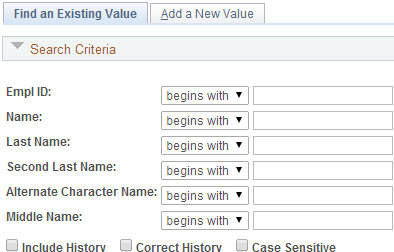 Custom naming configuration (Last Name, ‘space’ First Name) will not carry forward into 9.2. Searching under Name is broader in 9.2.  Can search by first name under Name field.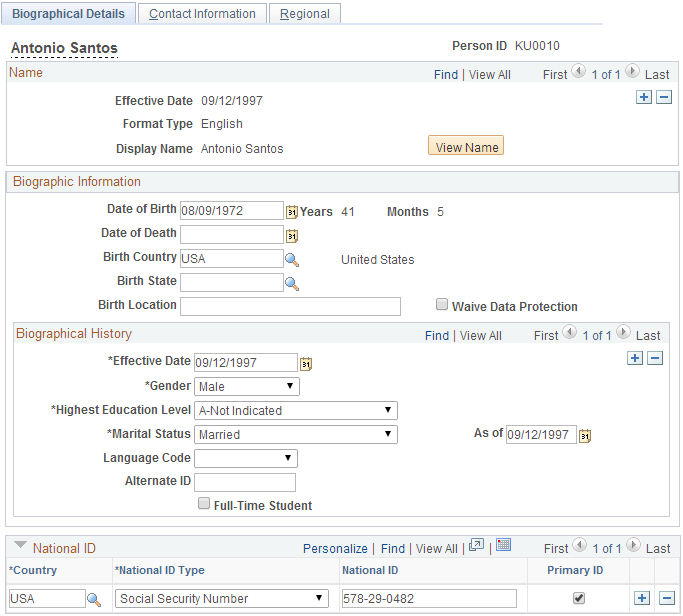 Will not hide birth stateHighest Education Level needs feeds to CIW.  This can be recorded in Employee and Position Profile and obtained at hire – needs further discussion w/IRKeep SSN Encryption – Customization to be determinedCan Waive Data Protection replace the Privacy checkbox on the Department/Verification Tab?  Change the meaning of the Waive Data Protection.  Only HR users can update this field.  Customization to be determined.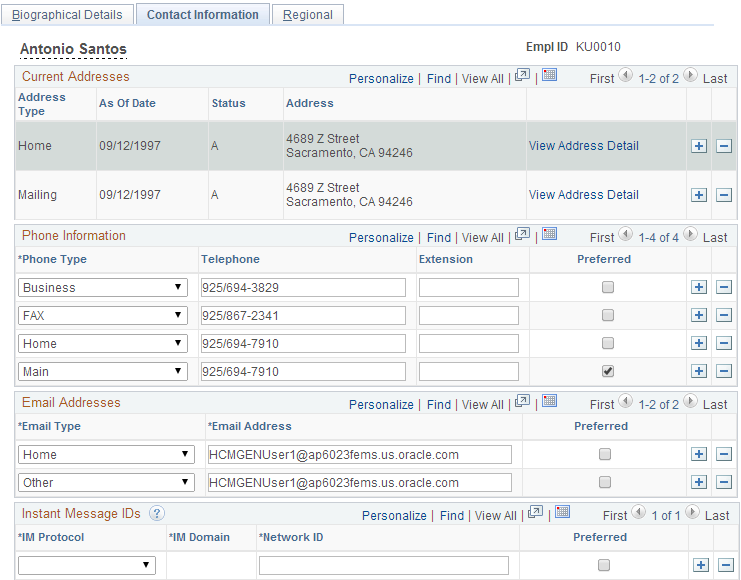 Must enter at least Home and Mailing address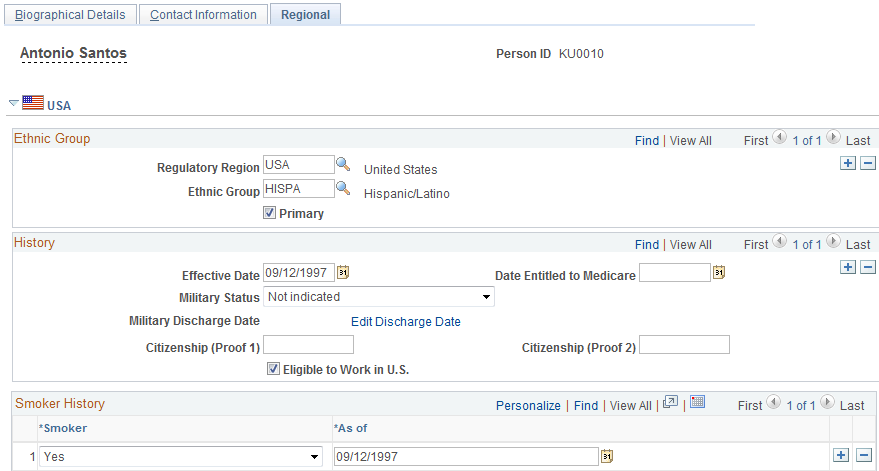 Visually Identified will be maintained.  Two part Race/Ethnicity question is part of self service and will be required as part of the on-boarding process. This data will feed to the Ethnicity Group field and feed to the CIW.Ethnicity/Race and Military codes will be configured correctly at time of implementation.THIS IS A CUSTOM CU PAGE: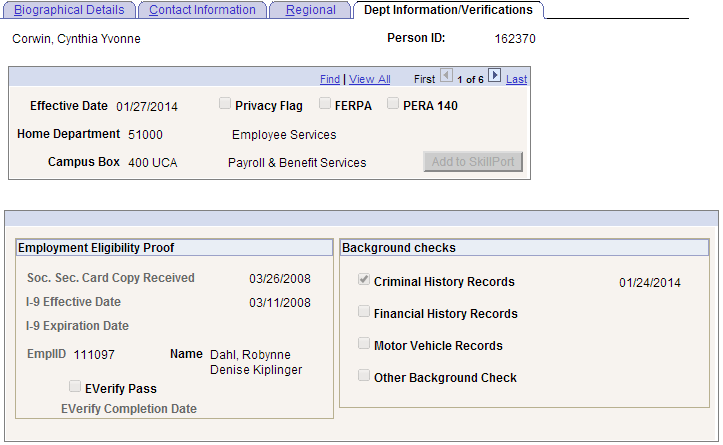 Campus Box will be removed from Personal Data and maintained on Position under the Mail Drop ID.  Home Department will be tied to Primary Job in 9.2.  Privacy Flag, FERPA, and PERA 140 customizations will migrated and be associated with Personal Data, and maintained under a unique CU Tab.  I-9 information and Colorado Affirmation will be moved to the on-line I-9 form in 9.2.Background Checks will be built into Position Profile or may be able to be incorporated into Taleo. Records of a completed Background check will be fed back to HCM and maintained in the unique CU Table as this is required for reporting purposes and tracking POI background checks. Need a Sponsor and Sponsoring Department for POIs.  Still investigating how this will be implemented. I-9 Data is found in a separate tab under Personal Information –  Complete/Reverify EE I-9 Form.  Data entry begins with Self Service with the employee. Once employee information has been entered, the employee clicks Accept which makes the document available for the employer or authorized representative to review and enter verification information.  After the employer completes sections 2 and 3 they must also click Accept to submit the I-9.  After these steps are complete, the I-9 is available to print in PDF format.  I-9 receipt and Expiration Report – this is can be generated to notify administrators of I-9’s that require re-verification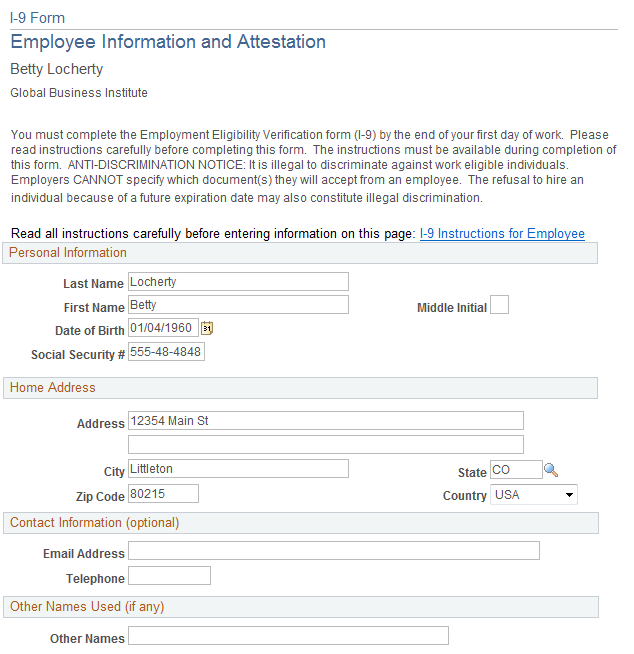 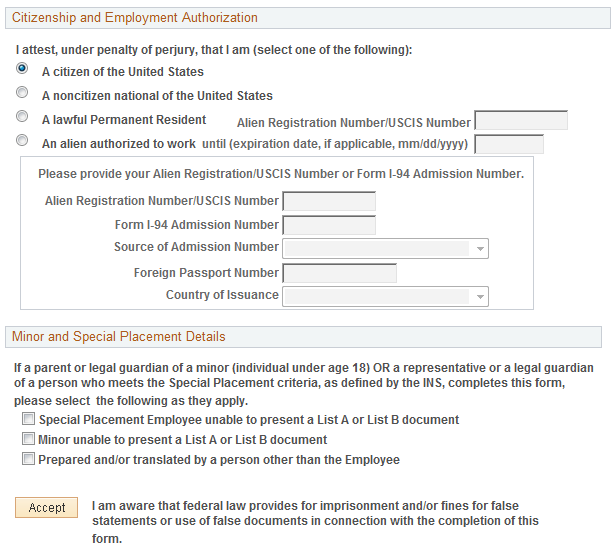 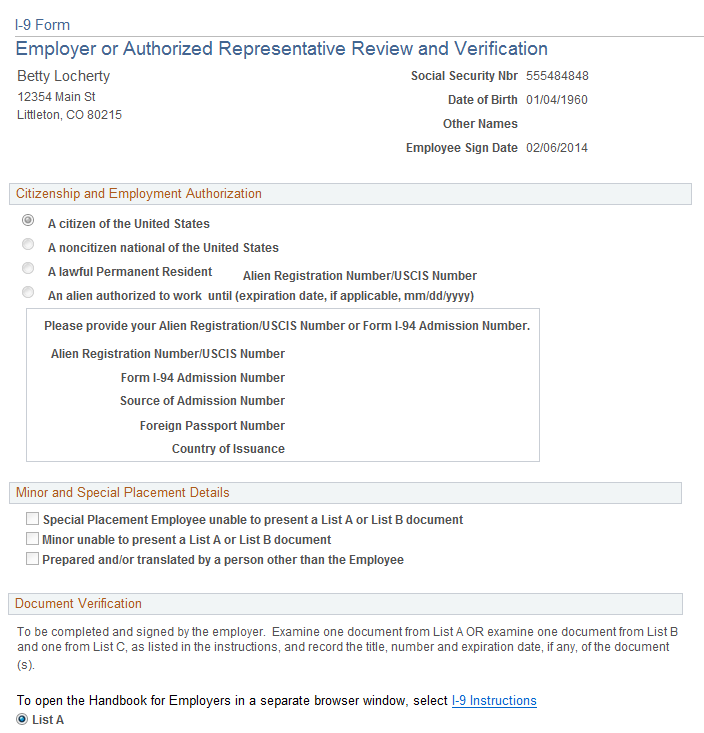 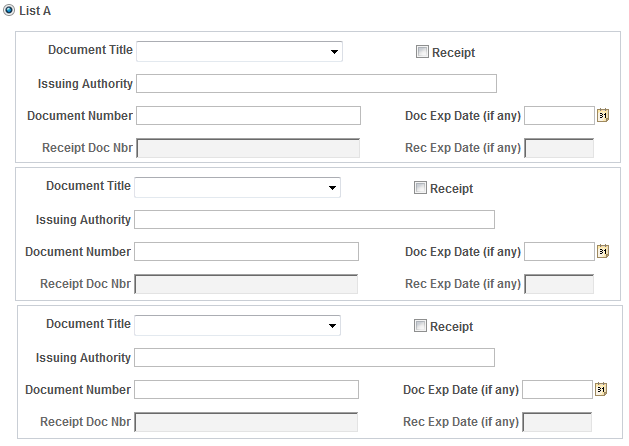 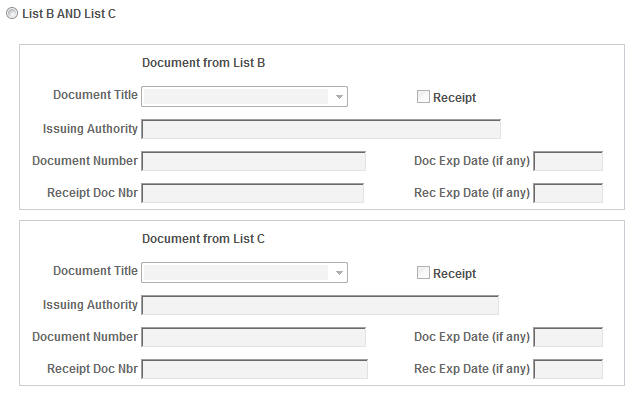 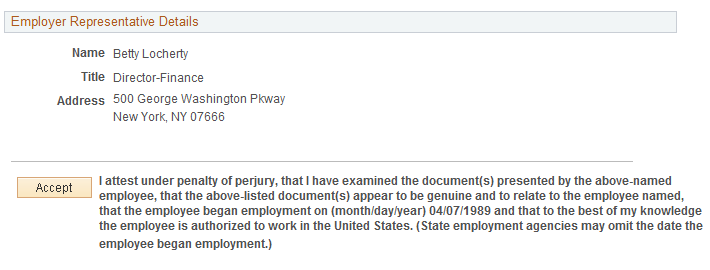 